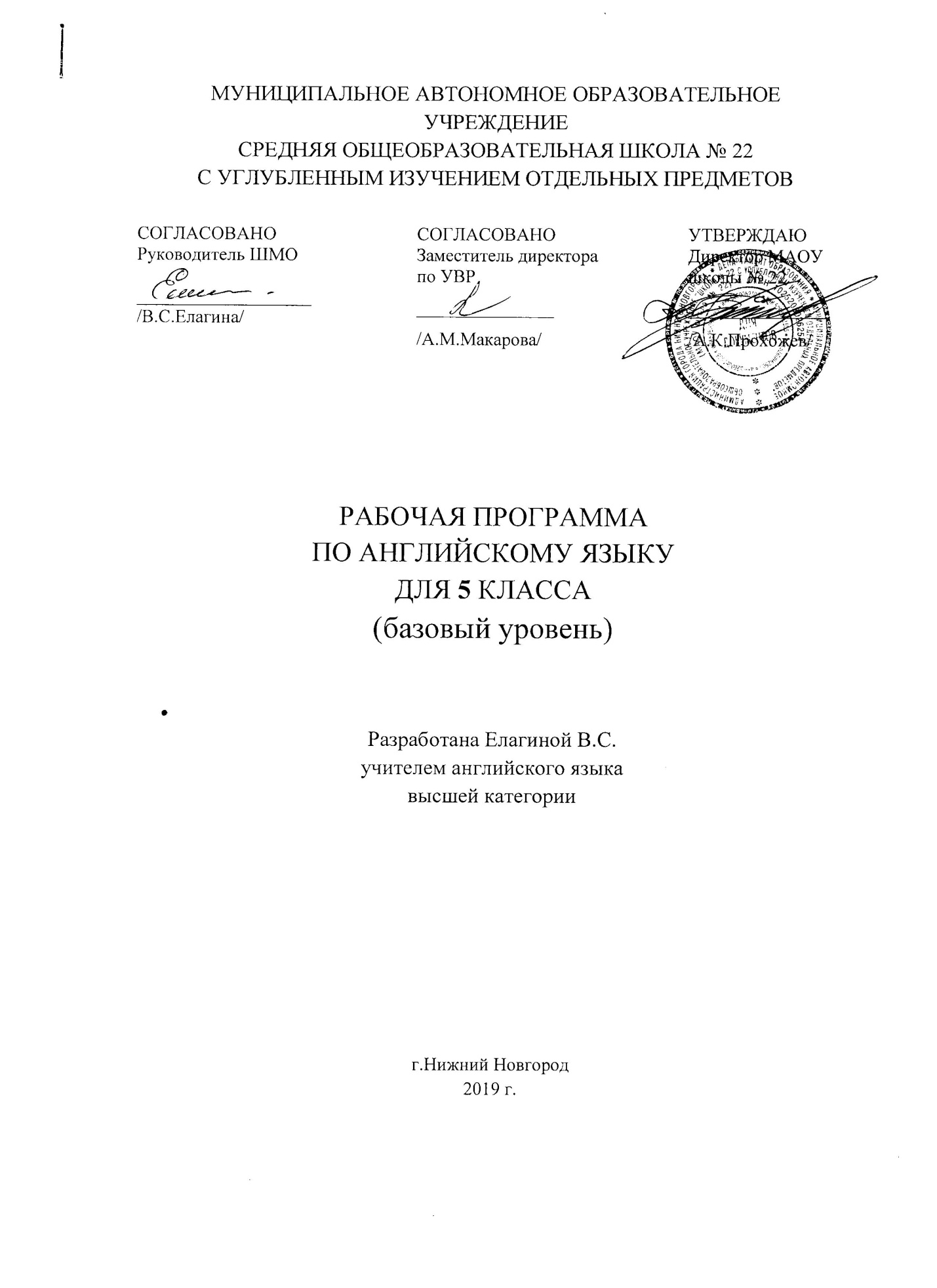 Данная рабочая программа направлена на достижение планируемых результатов Федерального Государственного Образовательного Стандарта у обучающихся 5 класса общеобразовательных учреждений.Программа основывается на требованиях ФГОС основного общего образования (http://standart.edu.ru) ,  содержании Примерной программы по иностранному языку (Примерные программы основного общего образования. Иностранный язык. – М.: Просвещение, 2011. – (Серия «Стандарты второго поколения») и основной образовательной программы ОУ.Рабочая программа по английскому языку составлена на основе федерального государственного образовательного стандарта основного общего образования, основной образовательной программы основного общего образования МАОУ «Школы №22», примерной программы основного общего образования по английскому языку с учетом авторской программы по английскому языку В.Г.Апальков Английский язык. Предметная линия учебников «Английский в фокусе» Рабочие программы. 2 – 11 классы. Москва»Просвещение» 2018.Рабочая программа ориентирована на использование учебно-методического комплекса: Ю.Е.Ваулина, Д. Дули, О.Е.Подоляко , В. Эванс. УМК «Английский в фокусе»» для 5 класса – М.: Express Publishing: «Просвещение», 2016. Выбор данной авторской программы и учебно-методического комплекта обусловлен основной образовательной программой основного общего образования МАОУ «Школы №22»	Данная программа обеспечивает формирование личностных, метапредметных и предметных результатов. Личностными результатами являются:воспитание российской гражданской идентичности: патриотизма, любви и уважения к Отечеству, чувства гордости за свою Родину, прошлое и настоящее многонационального народа России; осознание своей этнической принадлежности, знание истории, языка, культуры своего народа, своего края, основ культурного наследия народов России и человечества; усвоение гуманистических, демократических и традиционных ценностей многонационального российского общества; воспитание чувства долга перед Родиной;формирование ответственного отношения к учению, готовности и способности обучающихся к саморазвитию и самообразованию на основе мотивации к обучению и познанию, осознанному выбору и построению дальнейшей индивидуальной траектории образования на базе ориентировки в мире профессий и профессиональных предпочтений, с учётом устойчивых познавательных интересов; формирование целостного мировоззрения, соответствующего современному уровню развития науки и общественной практики, учитывающего социальное, культурное, языковое, духовное многообразие современного мира;формирование осознанного, уважительного и доброжелательного отношения к другому человеку, его мнению, мировоззрению, культуре, языку, вере, гражданской позиции; к истории, культуре, религии, традициям, языкам, ценностям народов России и народов мира; готовности и способности вести диалог с другими людьми и достигать в нём взаимопонимания; освоение социальных норм, правил поведения, ролей и форм социальной жизни в группах и сообществах, включая взрослые и социальные сообщества; участие в школьном самоуправлении и  общественной жизни в пределах возрастных компетенций с учётом региональных, этнокультурных, социальных и экономических особенностей; развитие морального сознания и компетентности в решении моральных проблем на основе личностного выбора, формирование нравственных чувств и нравственного поведения, осознанного и ответственного отношения к собственным поступкам; формирование коммуникативной компетентности в общении и  сотрудничестве со сверстниками, старшими и младшими в процессе образовательной, общественно полезной, учебно-исследовательской, творческой и других видах деятельности;формирование ценности  здорового и безопасного образа жизни; усвоение правил индивидуального и коллективного безопасного поведения в чрезвычайных ситуациях, угрожающих жизни и здоровью людей, правил поведения в транспорте и правил поведения на дорогах;формирование основ экологической культуры на основе признания ценности жизни во всех её проявлениях и необходимости ответственного, бережного отношения к окружающей среде;осознание значения семьи в жизни человека и общества, принятие ценности семейной жизни, уважительное и заботливое отношение к членам своей семьи;развитие эстетического сознания через освоение художественного наследия народов России и мира,  творческой деятельности эстетического характера;формирование мотивации изучения иностранных языков и стремления к самосовершенствованию в образовательной области «Иностранный язык»;осознание возможностей самореализации средствами иностранного языка;стремление к совершенствованию речевой культуры в целом;формирование коммуникативной компетенции в межкультурной и межэтнической коммуникации;развитие таких качеств, как воля, целеустремлённость, креативность, инициативность, эмпатия, трудолюбие, дисциплинированность;формирование общекультурной и этнической идентичности как составляющих гражданской идентичности личности;стремление к лучшему осознанию культуры своего народа и готовность содействовать ознакомлению с ней представителей других стран; толерантное отношение к проявлениям иной культуры; осознание себя гражданином своей страны и мира;готовность отстаивать национальные и общечеловеческие (гуманистические, демократические) ценности, свою гражданскую позицию;готовность и способность обучающихся к саморазвитию; сформированность мотивации к обучению, познанию, выбору индивидуальной образовательной траектории; ценностно-смысловые установки обучающихся, отражающие их личностные позиции, социальные компетенции; сформированность основ гражданской идентичности.Метапредметными результатами являются:умение самостоятельно определять цели своего обучения, ставить и формулировать для себя новые задачи в учёбе и познавательной деятельности, развивать мотивы и интересы своей познавательной деятельности; умение самостоятельно планировать альтернативные пути  достижения целей,  осознанно выбирать  наиболее эффективные способы решения учебных и познавательных задач;умение соотносить свои действия с планируемыми результатами, осуществлять контроль своей деятельности в процессе достижения результата, определять способы  действий в рамках предложенных условий и требований, корректировать свои действия в соответствии с изменяющейся ситуацией; умение оценивать правильность выполнения учебной задачи,  собственные возможности её решения;владение основами самоконтроля, самооценки, принятия решений и осуществления осознанного выбора в учебной и познавательной деятельности; осознанное владение логическими действиями определения понятий, обобщения, установления аналогий и классификации на основе  самостоятельного выбора оснований и критериев, установления родо-видовых связей; умение устанавливать причинно-следственные связи, строить  логическое рассуждение, умозаключение (индуктивное, дедуктивное  и по аналогии) и выводы;умение создавать, применять и преобразовывать знаки и символы, модели и схемы для решения учебных и познавательных задач;умение организовывать  учебное сотрудничество и совместную деятельность с учителем и сверстниками;   работать индивидуально и в группе: находить общее решение и разрешать конфликты на основе согласования позиций и учёта интересов;  формулировать, аргументировать и отстаивать своё мнение;умение адекватно и осознанно использовать речевые средства в соответствии с задачей коммуникации: для отображения своих чувств, мыслей и потребностей, планирования и регуляции своей деятельности;  владение устной и письменной речью, монологической контекстной речью; формирование и развитие компетентности в области использования информационно-коммуникационных технологий (далее ИКТ– компетенции);развитие умения планировать своё речевое и неречевое поведение;развитие коммуникативной компетенции, включая умение взаимодействовать с окружающими, выполняя разные социальные роли;развитие исследовательских учебных действий, включая навыки работы с информацией: поиск и выделение нужной информации, обобщение и фиксация информации;развитие смыслового чтения, включая умение выделять тему, прогнозировать содержание текста по заголовку/ключевым словам, выделять основную мысль, главные факты, опуская второстепенные, устанавливать логическую последовательность основных фактов;осуществление регулятивных действий самонаблюдения, самоконтроля, самооценки в процессе коммуникативной деятельности на иностранном языке.Предполагаемые результаты освоения английского языка должны отражать:1) сформированность коммуникативной иноязычной компетенции, необходимой для успешной социализации и самореализации, как инструмента межкультурного общения в современном поликультурном мире; 2) владение знаниями о социокультурной специфике страны/стран изучаемого языка и умение строить своё речевое и неречевое поведение адекватно этой специфике; умение выделять общее и различное в культуре родной страны и страны/стран изучаемого языка; 3) достижение порогового уровня владения иностранным языком, позволяющего выпускникам общаться в устной и письменной формах как с носителями изучаемого иностранного языка, так и с представителями других стран, использующими данный язык как средство общения;4) сформированность умения использовать иностранный язык как средство для получения информации из иноязычных источников в образовательных и самообразовательных целях. ТРЕБОВАНИЯ К УРОВНЮ ПОДГОТОВКИ УЧАЩИХСЯ:: А. В коммуникативной сфере (т.е. владении иностранным языком как средством общения):Речевая компетенция в следующих видах речевой деятельности:В говорении:начинать, вести/поддерживать и заканчивать различные виды диалогов в стандартных ситуациях общения, соблюдая нормы речевого этикета, при необходимости переспрашивая, уточняя;расспрашивать собеседника и отвечать на его вопросы, высказывая своё мнение, просьбу, отвечать на предложение собеседника согласием/отказом в пределах изученной тематики и усвоенного лексико-грамматического материала;рассказывать о себе, своей семье, друзьях, своих интересах и планах на будущее;сообщать краткие сведения о своём городе/селе, о своей стране и странах изучаемого языка;описывать события/явления, передавать основное содержание, основную мысль прочитанного/услышанного, выражать своё отношение к прочитанному/услышанному, давать краткую характеристику персонажей.В аудировании:воспринимать на слух и полностью понимать речь учителя, одноклассников;воспринимать на слух и понимать основное содержание несложных аутентичных аудио- и видеотекстов, относящихся к разным коммуникативным типам речи (сообщение/рассказ/интервью);воспринимать на слух и выборочно понимать с опорой на языковую догадку, контекст краткие несложные аутентичные прагматические аудио- и видеотексты, выделяя значимую/нужную/необходимую информацию.В чтении:читать аутентичные тексты разных жанров и стилей преимущественно с пониманием основного содержания;читать несложные аутентичные тексты разных жанров и стилей  с полным и точным пониманием и с использованием различных приёмов смысловой переработки текста (языковой догадки, выборочного перевода), а также справочных материалов; уметь оценивать полученную информацию, выражать своё мнение;читать аутентичные тексты с выборочным пониманием значимой/нужной/интересующей информации.В письменной речи:заполнять анкеты и формуляры;писать поздравления, личные письма с опорой на образец с употреблением формул речевого этикета, принятых в стране/странах изучаемого языка;составлять план, тезисы устного или письменного сообщения; кратко излагать результаты проектной деятельности.Языковая компетенция:применение правил написания слов, изученных в основной школе;адекватное произношение и различение на слух всех звуков иностранного языка; соблюдение правильного ударения в словах и фразах;соблюдение ритмико-интонационных особенностей предложений различных коммуникативных типов (утвердительное, вопросительное, отрицательное, повелительное); правильное членение предложений на смысловые группы;распознавание и употребление в речи основных значений изученных лексических единиц (слов, словосочетаний, реплик-клише речевого этикета);знание основных способов словообразования (аффиксации, словосложения, конверсии);понимание и использование явлений многозначности слов иностранного языка: синонимии, антонимии и лексической сочетаемости;распознавание и употребление в речи основных морфологических форм и синтаксических конструкций изучаемого языка; знание признаков изученных грамматических явлений (видо-временных форм глаголов, модальных глаголов и их эквивалентов, артиклей, существительных, степеней сравнения прилагательных и наречий, местоимений, числительных, предлогов);знание основных различий систем иностранного и русского/родного языков.ПРЕДМЕТНОЕ СОДЕРЖАНИЕ РЕЧИ.Календарно – тематическое планированиеСодержание \ кол-во часовТемаМежличностные отношения. Взаимоотношения в семье и со сверстниками. Внешность и черты характера человека.13 часов.Английская грамматика (Модуль1)Экстенсивное чтение. (Модуль1)Я из…(Модуль2)Мои вещи. (Модуль2)Моя семья! (Модуль4)Кто есть кто. (Модуль4)Знаменитые люди. (Модуль4)Английская грамматика. (Модуль4)Экстенсивное чтение. (Модуль4)Досуг и увлечения. Покупки. Виды отдыха, путешествия.22 часа.Мои коллекции. (Модуль2)Английская грамматика (Модуль2)Выходные. (Модуль6)Английская грамматика (Модуль6)Английская грамматика (Модуль7)Праздники. (Модуль8)Английская грамматика (Модуль8)За покупками. (Модуль8)Это было здорово! (Модуль9)Не пропусти! (Модуль9)Экстенсивное чтение. (Модуль9)Путешествия и досуг. (Модуль10)Летние развлечения. (Модуль10)Английская грамматика. (Модуль10)Экстенсивное чтение. (Модуль10)Здоровый образ жизни. Режим труда и отдыха.5 часов.Просыпайся! (Модуль6)Экстенсивное чтение. (Модуль8)Заметки…(Модуль10)Экстенсивное чтение. (Модуль10)Школа и школьная жизнь. Изучаемые предметы и отношение к ним. Каникулы в разное время года.9 часовШкола! (Модуль1)Первый день! (Модуль1)Любимые предметы. (Модуль1)Школы в Англии. (Модуль1)Это весело! (Модуль7)Летние развлечения. (Модуль10)Защита окружающей среды. Климат и погода.13 часов.Удивительные создания! (Модуль5)В зоопарке. (Модуль5)Мой питомец. (Модуль5)Пушистые друзья. (Модуль5)Английская грамматика. (Модуль5)Экстенсивное чтение. (Модуль5)Год за годом. (Модуль7)Одевайся правильно. (Модуль7)Экстенсивное чтение. (Модуль7)Условия проживания в городской и сельской сестности.7 часов.Дома. (Модуль3)Поехали! (Модуль3)Моя комната. (Модуль3)Английская грамматика. (Модуль9)Родная страна и страны изучаемого языка.26 часов.Сувениры из Британии. (Модуль2)Экстенсивное чтение. (Модуль2)Типичный английский дом. (Модуль3)Экстенсивное чтение. (Модуль3)Американские семьи. (Модуль4)Пейзажи. (Модуль6)Климат Аляски. (Модуль7)Это – мой день рождения! (Модуль8)День Благодарения. (Модуль8)Деловой Лондон. (Модуль9)Всё о загранице. (Модуль10)Spotlight в России. Домашнее чтение№ТЕМАКОЛ-ВО ЧАСОВДАТАДАТАПРИМЕЧАНИЯФАКТКОРРЕКЦИЯМодуль 1.  ШКОЛЬНЫЕ ДНИ  111 Школа!12Школа!13Первый день!14Первый день!15Любимые предметы.16 Школы в Англии.17Россия: школьная жизнь.18Грамматика: приветствия.19Чтение: Работаем вместе.110Урок развивающего контроля.111Домашнее чтение.1Модуль 2 Это – я! 10 12Я из…113Я из…114Мои вещи.115Мои вещи.116Моя коллекция.117Сувениры из Британии.118Россия – наша страна.119Покупаем сувениры(грамматика)120Чтение: англоговорящие страны.121Урок развивающего контроля.1Модуль 3МОЙ ДОМ – МОЯ КРЕПОСТЬ1122Дома.123Дома.124С новосельем125С новосельем126Моя комната.127Типичный английский дом.128Россия: дома.129Осмотр дома (грамматика)130Чтение: Тадж Махал.131Урок развивающего контроля.132Домашнее чтение.1Модуль 4СЕМЕЙНЫЕ УЗЫ.1033Моя семья!134Моя семья!135Кто есть кто?136Кто есть кто?137.Знаменитые люди.138Семьи американского кино.139Россия: увлечения.140Описание людей (грамматика)141Чтение: Моя семья.142Урок развивающего контроля.1Модуль 5МИР ЖИВОТНЫХ.1143Удивительные создания.144Удивительные создания.145В зоопарке.146В зоопарке.147Мой питомец.148Пушистые друзья.149Животные в России.150Визит к ветеренару.151Чтение: Жизнь насекомых.152Урок развивающего контроля.153Домашнее чтение.1Модуль 6РАСПОРЯДОК ДНЯ1054. Просыпайся!155Просыпайся!156На работе.157На работе.158Достопримечательности.159Россия: слава.160Делать предложения (грамматика)161Чтение: Солнечные часы.162 Урок развивающего контроля.1Модуль 7В ЛЮБУЮ ПОГОДУ.1163Год за годом.164Год за годом.165Одевайся правильно.166Одевайся правильно.167Это – весело!168Климат Аляски.169Россия: времена года.170Покупаем одежду (грамматика)171Чтение: Какая погода!172Урок развивающего контроля.173Домашнее чтение.1Модуль 8ОСОБЫЕ ДНИ.1074Праздники.175Праздники.176Шеф повар.177Шеф повар.178Мой день рождения.179День Благодарения.180Русские праздники.181Заказать еду.182Чтение: Когда я готовлю на кухне.183Урок развивающего контроля.1Модуль 9СОВРЕМЕННАЯ ЖИЗНЬ.1184Идём за покупками!185. Идём за покупками!186. Это было здорово!187Это было здорово!188Не пропусти!189Достопримечательности Лондона.190Россия: музеи.191Спросить и ответить "Как пройти?"(грамматика)192Чтение: Британские монеты.193Урок развивающего контроля.194Домашнее чтение.1Модуль 10КАНИКУЛЫ.1195Путешествия и досуг.196Путешествия и досуг.197Летние развлечения.198Летние развлечения.199Просто записка..1100Все заграницу!1101Увидимся в летнем лагере.1102Взять на прокат велосипед.1103Безопасный поход.1104Урок развивающего контроля.1105Урок обобщающего повторения1